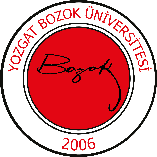             YOZGAT BOZOK ÜNİVERSİTESİ MÜHENDİSLİK MİMARLIK FAKÜLTESİ           İNŞAAT MÜHENDİSLİĞİ BÖLÜMÜ DERS ÖĞRETİM PLANI            YOZGAT BOZOK ÜNİVERSİTESİ MÜHENDİSLİK MİMARLIK FAKÜLTESİ           İNŞAAT MÜHENDİSLİĞİ BÖLÜMÜ DERS ÖĞRETİM PLANI            YOZGAT BOZOK ÜNİVERSİTESİ MÜHENDİSLİK MİMARLIK FAKÜLTESİ           İNŞAAT MÜHENDİSLİĞİ BÖLÜMÜ DERS ÖĞRETİM PLANI            YOZGAT BOZOK ÜNİVERSİTESİ MÜHENDİSLİK MİMARLIK FAKÜLTESİ           İNŞAAT MÜHENDİSLİĞİ BÖLÜMÜ DERS ÖĞRETİM PLANI            YOZGAT BOZOK ÜNİVERSİTESİ MÜHENDİSLİK MİMARLIK FAKÜLTESİ           İNŞAAT MÜHENDİSLİĞİ BÖLÜMÜ DERS ÖĞRETİM PLANI            YOZGAT BOZOK ÜNİVERSİTESİ MÜHENDİSLİK MİMARLIK FAKÜLTESİ           İNŞAAT MÜHENDİSLİĞİ BÖLÜMÜ DERS ÖĞRETİM PLANI            YOZGAT BOZOK ÜNİVERSİTESİ MÜHENDİSLİK MİMARLIK FAKÜLTESİ           İNŞAAT MÜHENDİSLİĞİ BÖLÜMÜ DERS ÖĞRETİM PLANI            YOZGAT BOZOK ÜNİVERSİTESİ MÜHENDİSLİK MİMARLIK FAKÜLTESİ           İNŞAAT MÜHENDİSLİĞİ BÖLÜMÜ DERS ÖĞRETİM PLANI            YOZGAT BOZOK ÜNİVERSİTESİ MÜHENDİSLİK MİMARLIK FAKÜLTESİ           İNŞAAT MÜHENDİSLİĞİ BÖLÜMÜ DERS ÖĞRETİM PLANI            YOZGAT BOZOK ÜNİVERSİTESİ MÜHENDİSLİK MİMARLIK FAKÜLTESİ           İNŞAAT MÜHENDİSLİĞİ BÖLÜMÜ DERS ÖĞRETİM PLANI            YOZGAT BOZOK ÜNİVERSİTESİ MÜHENDİSLİK MİMARLIK FAKÜLTESİ           İNŞAAT MÜHENDİSLİĞİ BÖLÜMÜ DERS ÖĞRETİM PLANI            YOZGAT BOZOK ÜNİVERSİTESİ MÜHENDİSLİK MİMARLIK FAKÜLTESİ           İNŞAAT MÜHENDİSLİĞİ BÖLÜMÜ DERS ÖĞRETİM PLANI            YOZGAT BOZOK ÜNİVERSİTESİ MÜHENDİSLİK MİMARLIK FAKÜLTESİ           İNŞAAT MÜHENDİSLİĞİ BÖLÜMÜ DERS ÖĞRETİM PLANI            YOZGAT BOZOK ÜNİVERSİTESİ MÜHENDİSLİK MİMARLIK FAKÜLTESİ           İNŞAAT MÜHENDİSLİĞİ BÖLÜMÜ DERS ÖĞRETİM PLANI            YOZGAT BOZOK ÜNİVERSİTESİ MÜHENDİSLİK MİMARLIK FAKÜLTESİ           İNŞAAT MÜHENDİSLİĞİ BÖLÜMÜ DERS ÖĞRETİM PLANI            YOZGAT BOZOK ÜNİVERSİTESİ MÜHENDİSLİK MİMARLIK FAKÜLTESİ           İNŞAAT MÜHENDİSLİĞİ BÖLÜMÜ DERS ÖĞRETİM PLANIDersin KoduDersin KoduDersin AdıDersin AdıYarıyılYarıyılDersin Türü (Z/S)Dersin Türü (Z/S)T+U+L(Saat/Hafta)T+U+L(Saat/Hafta)KrediKrediKrediAKTSEğitim DiliEğitim DiliINS745INS745Özel Betonarme Mühendislik YapılarıÖzel Betonarme Mühendislik YapılarıGüz/BaharGüz/BaharSS3+03+03334TürkçeTürkçeDERS BİLGİLERİDERS BİLGİLERİDERS BİLGİLERİDERS BİLGİLERİDERS BİLGİLERİDERS BİLGİLERİDERS BİLGİLERİDERS BİLGİLERİDERS BİLGİLERİDERS BİLGİLERİDERS BİLGİLERİDERS BİLGİLERİDERS BİLGİLERİDERS BİLGİLERİDERS BİLGİLERİDERS BİLGİLERİDersin Katalog Tanımı (İçeriği)Dersin Katalog Tanımı (İçeriği)Dersin Katalog Tanımı (İçeriği)Özel betonarme yapı tipleri, kabuk örtüler ve tasarım ilkeleri, kubbe ve asma kabuklar, silindir tipli betonarme yapılar, dikdörtgen tipli rezervuarlar, yeraltı yapıları, kuleler ve istinat yapıları.Özel betonarme yapı tipleri, kabuk örtüler ve tasarım ilkeleri, kubbe ve asma kabuklar, silindir tipli betonarme yapılar, dikdörtgen tipli rezervuarlar, yeraltı yapıları, kuleler ve istinat yapıları.Özel betonarme yapı tipleri, kabuk örtüler ve tasarım ilkeleri, kubbe ve asma kabuklar, silindir tipli betonarme yapılar, dikdörtgen tipli rezervuarlar, yeraltı yapıları, kuleler ve istinat yapıları.Özel betonarme yapı tipleri, kabuk örtüler ve tasarım ilkeleri, kubbe ve asma kabuklar, silindir tipli betonarme yapılar, dikdörtgen tipli rezervuarlar, yeraltı yapıları, kuleler ve istinat yapıları.Özel betonarme yapı tipleri, kabuk örtüler ve tasarım ilkeleri, kubbe ve asma kabuklar, silindir tipli betonarme yapılar, dikdörtgen tipli rezervuarlar, yeraltı yapıları, kuleler ve istinat yapıları.Özel betonarme yapı tipleri, kabuk örtüler ve tasarım ilkeleri, kubbe ve asma kabuklar, silindir tipli betonarme yapılar, dikdörtgen tipli rezervuarlar, yeraltı yapıları, kuleler ve istinat yapıları.Özel betonarme yapı tipleri, kabuk örtüler ve tasarım ilkeleri, kubbe ve asma kabuklar, silindir tipli betonarme yapılar, dikdörtgen tipli rezervuarlar, yeraltı yapıları, kuleler ve istinat yapıları.Özel betonarme yapı tipleri, kabuk örtüler ve tasarım ilkeleri, kubbe ve asma kabuklar, silindir tipli betonarme yapılar, dikdörtgen tipli rezervuarlar, yeraltı yapıları, kuleler ve istinat yapıları.Özel betonarme yapı tipleri, kabuk örtüler ve tasarım ilkeleri, kubbe ve asma kabuklar, silindir tipli betonarme yapılar, dikdörtgen tipli rezervuarlar, yeraltı yapıları, kuleler ve istinat yapıları.Özel betonarme yapı tipleri, kabuk örtüler ve tasarım ilkeleri, kubbe ve asma kabuklar, silindir tipli betonarme yapılar, dikdörtgen tipli rezervuarlar, yeraltı yapıları, kuleler ve istinat yapıları.Özel betonarme yapı tipleri, kabuk örtüler ve tasarım ilkeleri, kubbe ve asma kabuklar, silindir tipli betonarme yapılar, dikdörtgen tipli rezervuarlar, yeraltı yapıları, kuleler ve istinat yapıları.Özel betonarme yapı tipleri, kabuk örtüler ve tasarım ilkeleri, kubbe ve asma kabuklar, silindir tipli betonarme yapılar, dikdörtgen tipli rezervuarlar, yeraltı yapıları, kuleler ve istinat yapıları.Özel betonarme yapı tipleri, kabuk örtüler ve tasarım ilkeleri, kubbe ve asma kabuklar, silindir tipli betonarme yapılar, dikdörtgen tipli rezervuarlar, yeraltı yapıları, kuleler ve istinat yapıları.Dersin AmacıDersin AmacıDersin AmacıFarklı betonarme yapı tipleri ve tasarım ilkelerinin öğretilmesiFarklı betonarme yapı tipleri ve tasarım ilkelerinin öğretilmesiFarklı betonarme yapı tipleri ve tasarım ilkelerinin öğretilmesiFarklı betonarme yapı tipleri ve tasarım ilkelerinin öğretilmesiFarklı betonarme yapı tipleri ve tasarım ilkelerinin öğretilmesiFarklı betonarme yapı tipleri ve tasarım ilkelerinin öğretilmesiFarklı betonarme yapı tipleri ve tasarım ilkelerinin öğretilmesiFarklı betonarme yapı tipleri ve tasarım ilkelerinin öğretilmesiFarklı betonarme yapı tipleri ve tasarım ilkelerinin öğretilmesiFarklı betonarme yapı tipleri ve tasarım ilkelerinin öğretilmesiFarklı betonarme yapı tipleri ve tasarım ilkelerinin öğretilmesiFarklı betonarme yapı tipleri ve tasarım ilkelerinin öğretilmesiFarklı betonarme yapı tipleri ve tasarım ilkelerinin öğretilmesiDersin SeviyesiDersin SeviyesiDersin SeviyesiLisansLisansLisansLisansLisansLisansLisansLisansLisansLisansLisansLisansLisansDersin Öğretim DiliDersin Öğretim DiliDersin Öğretim DiliTürkçeTürkçeTürkçeTürkçeTürkçeTürkçeTürkçeTürkçeTürkçeTürkçeTürkçeTürkçeTürkçeÖğretim YöntemiÖğretim YöntemiÖğretim Yöntemi( X ) Örgün       (   ) Uzaktan   (  ) Karma/Hibrit( X ) Örgün       (   ) Uzaktan   (  ) Karma/Hibrit( X ) Örgün       (   ) Uzaktan   (  ) Karma/Hibrit( X ) Örgün       (   ) Uzaktan   (  ) Karma/Hibrit( X ) Örgün       (   ) Uzaktan   (  ) Karma/Hibrit( X ) Örgün       (   ) Uzaktan   (  ) Karma/Hibrit( X ) Örgün       (   ) Uzaktan   (  ) Karma/Hibrit( X ) Örgün       (   ) Uzaktan   (  ) Karma/Hibrit( X ) Örgün       (   ) Uzaktan   (  ) Karma/Hibrit( X ) Örgün       (   ) Uzaktan   (  ) Karma/Hibrit( X ) Örgün       (   ) Uzaktan   (  ) Karma/Hibrit( X ) Örgün       (   ) Uzaktan   (  ) Karma/Hibrit( X ) Örgün       (   ) Uzaktan   (  ) Karma/HibritDersi Yürüten Öğretim ElemanlarıDersi Yürüten Öğretim ElemanlarıDersi Yürüten Öğretim ElemanlarıProf. Dr. Fuat KÖKSALProf. Dr. Fuat KÖKSALProf. Dr. Fuat KÖKSALProf. Dr. Fuat KÖKSALProf. Dr. Fuat KÖKSALProf. Dr. Fuat KÖKSALProf. Dr. Fuat KÖKSALProf. Dr. Fuat KÖKSALProf. Dr. Fuat KÖKSALProf. Dr. Fuat KÖKSALProf. Dr. Fuat KÖKSALProf. Dr. Fuat KÖKSALProf. Dr. Fuat KÖKSALDersin Ön Koşulu Ders(ler)iDersin Ön Koşulu Ders(ler)iDersin Ön Koşulu Ders(ler)i-------------Dersin Öğrenme ÇıktılarıDersin Öğrenme ÇıktılarıDersin Öğrenme ÇıktılarıÖzel betonarme yapı tiplerini öğrenirFarklı betonarme yapı taşıyıcı elemanlarını öğrenirFarklı taşıyıcı sisteme sahip yapılar hakkında bilgi edinme ve tasarım ilkelerini öğrenirİstinat yapıları hakkında bilgi edinir.Özel betonarme yapı tiplerini öğrenirFarklı betonarme yapı taşıyıcı elemanlarını öğrenirFarklı taşıyıcı sisteme sahip yapılar hakkında bilgi edinme ve tasarım ilkelerini öğrenirİstinat yapıları hakkında bilgi edinir.Özel betonarme yapı tiplerini öğrenirFarklı betonarme yapı taşıyıcı elemanlarını öğrenirFarklı taşıyıcı sisteme sahip yapılar hakkında bilgi edinme ve tasarım ilkelerini öğrenirİstinat yapıları hakkında bilgi edinir.Özel betonarme yapı tiplerini öğrenirFarklı betonarme yapı taşıyıcı elemanlarını öğrenirFarklı taşıyıcı sisteme sahip yapılar hakkında bilgi edinme ve tasarım ilkelerini öğrenirİstinat yapıları hakkında bilgi edinir.Özel betonarme yapı tiplerini öğrenirFarklı betonarme yapı taşıyıcı elemanlarını öğrenirFarklı taşıyıcı sisteme sahip yapılar hakkında bilgi edinme ve tasarım ilkelerini öğrenirİstinat yapıları hakkında bilgi edinir.Özel betonarme yapı tiplerini öğrenirFarklı betonarme yapı taşıyıcı elemanlarını öğrenirFarklı taşıyıcı sisteme sahip yapılar hakkında bilgi edinme ve tasarım ilkelerini öğrenirİstinat yapıları hakkında bilgi edinir.Özel betonarme yapı tiplerini öğrenirFarklı betonarme yapı taşıyıcı elemanlarını öğrenirFarklı taşıyıcı sisteme sahip yapılar hakkında bilgi edinme ve tasarım ilkelerini öğrenirİstinat yapıları hakkında bilgi edinir.Özel betonarme yapı tiplerini öğrenirFarklı betonarme yapı taşıyıcı elemanlarını öğrenirFarklı taşıyıcı sisteme sahip yapılar hakkında bilgi edinme ve tasarım ilkelerini öğrenirİstinat yapıları hakkında bilgi edinir.Özel betonarme yapı tiplerini öğrenirFarklı betonarme yapı taşıyıcı elemanlarını öğrenirFarklı taşıyıcı sisteme sahip yapılar hakkında bilgi edinme ve tasarım ilkelerini öğrenirİstinat yapıları hakkında bilgi edinir.Özel betonarme yapı tiplerini öğrenirFarklı betonarme yapı taşıyıcı elemanlarını öğrenirFarklı taşıyıcı sisteme sahip yapılar hakkında bilgi edinme ve tasarım ilkelerini öğrenirİstinat yapıları hakkında bilgi edinir.Özel betonarme yapı tiplerini öğrenirFarklı betonarme yapı taşıyıcı elemanlarını öğrenirFarklı taşıyıcı sisteme sahip yapılar hakkında bilgi edinme ve tasarım ilkelerini öğrenirİstinat yapıları hakkında bilgi edinir.Özel betonarme yapı tiplerini öğrenirFarklı betonarme yapı taşıyıcı elemanlarını öğrenirFarklı taşıyıcı sisteme sahip yapılar hakkında bilgi edinme ve tasarım ilkelerini öğrenirİstinat yapıları hakkında bilgi edinir.Özel betonarme yapı tiplerini öğrenirFarklı betonarme yapı taşıyıcı elemanlarını öğrenirFarklı taşıyıcı sisteme sahip yapılar hakkında bilgi edinme ve tasarım ilkelerini öğrenirİstinat yapıları hakkında bilgi edinir.DERS İÇERİĞİDERS İÇERİĞİDERS İÇERİĞİDERS İÇERİĞİDERS İÇERİĞİDERS İÇERİĞİDERS İÇERİĞİDERS İÇERİĞİDERS İÇERİĞİDERS İÇERİĞİDERS İÇERİĞİDERS İÇERİĞİDERS İÇERİĞİDERS İÇERİĞİDERS İÇERİĞİHaftaTeoriTeoriTeoriTeoriTeoriTeoriUygulama/LaboratuvarUygulama/LaboratuvarUygulama/LaboratuvarUygulama/LaboratuvarUygulama/LaboratuvarUygulama/LaboratuvarUygulama/LaboratuvarUygulama/LaboratuvarUygulama/Laboratuvar1Kabuk örtülerle bağlı genel bilgiler. Kabuk örtülerin konstruktif özellikleriKabuk örtülerle bağlı genel bilgiler. Kabuk örtülerin konstruktif özellikleriKabuk örtülerle bağlı genel bilgiler. Kabuk örtülerin konstruktif özellikleriKabuk örtülerle bağlı genel bilgiler. Kabuk örtülerin konstruktif özellikleriKabuk örtülerle bağlı genel bilgiler. Kabuk örtülerin konstruktif özellikleriKabuk örtülerle bağlı genel bilgiler. Kabuk örtülerin konstruktif özellikleri2Silindir şekilli kabuklar. Uzun kabuk örtülerSilindir şekilli kabuklar. Uzun kabuk örtülerSilindir şekilli kabuklar. Uzun kabuk örtülerSilindir şekilli kabuklar. Uzun kabuk örtülerSilindir şekilli kabuklar. Uzun kabuk örtülerSilindir şekilli kabuklar. Uzun kabuk örtüler3Kısa kabuk örtüler. Çok yüzlü (prizmatik) kabuk örtülerKısa kabuk örtüler. Çok yüzlü (prizmatik) kabuk örtülerKısa kabuk örtüler. Çok yüzlü (prizmatik) kabuk örtülerKısa kabuk örtüler. Çok yüzlü (prizmatik) kabuk örtülerKısa kabuk örtüler. Çok yüzlü (prizmatik) kabuk örtülerKısa kabuk örtüler. Çok yüzlü (prizmatik) kabuk örtüler4Kubbe kabuklarKubbe kabuklarKubbe kabuklarKubbe kabuklarKubbe kabuklarKubbe kabuklar5Kubbe kabuklarKubbe kabuklarKubbe kabuklarKubbe kabuklarKubbe kabuklarKubbe kabuklar6Asma kabuk örtülerAsma kabuk örtülerAsma kabuk örtülerAsma kabuk örtülerAsma kabuk örtülerAsma kabuk örtüler7Silindir şekilli rezervuarlar. Konstruktif çözümleriSilindir şekilli rezervuarlar. Konstruktif çözümleriSilindir şekilli rezervuarlar. Konstruktif çözümleriSilindir şekilli rezervuarlar. Konstruktif çözümleriSilindir şekilli rezervuarlar. Konstruktif çözümleriSilindir şekilli rezervuarlar. Konstruktif çözümleri8Silindir şekilli rezervuarların hesap özellikleriSilindir şekilli rezervuarların hesap özellikleriSilindir şekilli rezervuarların hesap özellikleriSilindir şekilli rezervuarların hesap özellikleriSilindir şekilli rezervuarların hesap özellikleriSilindir şekilli rezervuarların hesap özellikleri9Dikdörtgen şekilli rezervuarlar. Konstruktif çözümleriDikdörtgen şekilli rezervuarlar. Konstruktif çözümleriDikdörtgen şekilli rezervuarlar. Konstruktif çözümleriDikdörtgen şekilli rezervuarlar. Konstruktif çözümleriDikdörtgen şekilli rezervuarlar. Konstruktif çözümleriDikdörtgen şekilli rezervuarlar. Konstruktif çözümleri10Dikdörtgen şekilli rezervuarların hesap özellikleriDikdörtgen şekilli rezervuarların hesap özellikleriDikdörtgen şekilli rezervuarların hesap özellikleriDikdörtgen şekilli rezervuarların hesap özellikleriDikdörtgen şekilli rezervuarların hesap özellikleriDikdörtgen şekilli rezervuarların hesap özellikleri11BunkerlerBunkerlerBunkerlerBunkerlerBunkerlerBunkerler12SilolarSilolarSilolarSilolarSilolarSilolar13Yer altı kanal ve tünellerYer altı kanal ve tünellerYer altı kanal ve tünellerYer altı kanal ve tünellerYer altı kanal ve tünellerYer altı kanal ve tüneller14Su kuleleri ve istinat duvarlarıSu kuleleri ve istinat duvarlarıSu kuleleri ve istinat duvarlarıSu kuleleri ve istinat duvarlarıSu kuleleri ve istinat duvarlarıSu kuleleri ve istinat duvarları15Final SınavıFinal SınavıFinal SınavıFinal SınavıFinal SınavıFinal SınavıFinal SınavıFinal SınavıFinal SınavıFinal SınavıFinal SınavıFinal SınavıFinal SınavıFinal SınavıFinal SınavıDersin Öğrenme KaynaklarıKabuk Teorisi Örnekler,Tablolar. Ercüment KöksalBetonarme Kabuk Yapılar. David P. BillingtonShell Structures: Theory and Applications Edited By Wojciech Pietraszkiewicz, Jaroslaw GorskiDersin Öğrenme KaynaklarıKabuk Teorisi Örnekler,Tablolar. Ercüment KöksalBetonarme Kabuk Yapılar. David P. BillingtonShell Structures: Theory and Applications Edited By Wojciech Pietraszkiewicz, Jaroslaw GorskiDersin Öğrenme KaynaklarıKabuk Teorisi Örnekler,Tablolar. Ercüment KöksalBetonarme Kabuk Yapılar. David P. BillingtonShell Structures: Theory and Applications Edited By Wojciech Pietraszkiewicz, Jaroslaw GorskiDersin Öğrenme KaynaklarıKabuk Teorisi Örnekler,Tablolar. Ercüment KöksalBetonarme Kabuk Yapılar. David P. BillingtonShell Structures: Theory and Applications Edited By Wojciech Pietraszkiewicz, Jaroslaw GorskiDersin Öğrenme KaynaklarıKabuk Teorisi Örnekler,Tablolar. Ercüment KöksalBetonarme Kabuk Yapılar. David P. BillingtonShell Structures: Theory and Applications Edited By Wojciech Pietraszkiewicz, Jaroslaw GorskiDersin Öğrenme KaynaklarıKabuk Teorisi Örnekler,Tablolar. Ercüment KöksalBetonarme Kabuk Yapılar. David P. BillingtonShell Structures: Theory and Applications Edited By Wojciech Pietraszkiewicz, Jaroslaw GorskiDersin Öğrenme KaynaklarıKabuk Teorisi Örnekler,Tablolar. Ercüment KöksalBetonarme Kabuk Yapılar. David P. BillingtonShell Structures: Theory and Applications Edited By Wojciech Pietraszkiewicz, Jaroslaw GorskiDersin Öğrenme KaynaklarıKabuk Teorisi Örnekler,Tablolar. Ercüment KöksalBetonarme Kabuk Yapılar. David P. BillingtonShell Structures: Theory and Applications Edited By Wojciech Pietraszkiewicz, Jaroslaw GorskiDersin Öğrenme KaynaklarıKabuk Teorisi Örnekler,Tablolar. Ercüment KöksalBetonarme Kabuk Yapılar. David P. BillingtonShell Structures: Theory and Applications Edited By Wojciech Pietraszkiewicz, Jaroslaw GorskiDersin Öğrenme KaynaklarıKabuk Teorisi Örnekler,Tablolar. Ercüment KöksalBetonarme Kabuk Yapılar. David P. BillingtonShell Structures: Theory and Applications Edited By Wojciech Pietraszkiewicz, Jaroslaw GorskiDersin Öğrenme KaynaklarıKabuk Teorisi Örnekler,Tablolar. Ercüment KöksalBetonarme Kabuk Yapılar. David P. BillingtonShell Structures: Theory and Applications Edited By Wojciech Pietraszkiewicz, Jaroslaw GorskiDersin Öğrenme KaynaklarıKabuk Teorisi Örnekler,Tablolar. Ercüment KöksalBetonarme Kabuk Yapılar. David P. BillingtonShell Structures: Theory and Applications Edited By Wojciech Pietraszkiewicz, Jaroslaw GorskiDersin Öğrenme KaynaklarıKabuk Teorisi Örnekler,Tablolar. Ercüment KöksalBetonarme Kabuk Yapılar. David P. BillingtonShell Structures: Theory and Applications Edited By Wojciech Pietraszkiewicz, Jaroslaw GorskiDersin Öğrenme KaynaklarıKabuk Teorisi Örnekler,Tablolar. Ercüment KöksalBetonarme Kabuk Yapılar. David P. BillingtonShell Structures: Theory and Applications Edited By Wojciech Pietraszkiewicz, Jaroslaw GorskiDersin Öğrenme KaynaklarıKabuk Teorisi Örnekler,Tablolar. Ercüment KöksalBetonarme Kabuk Yapılar. David P. BillingtonShell Structures: Theory and Applications Edited By Wojciech Pietraszkiewicz, Jaroslaw GorskiDersin Öğrenme KaynaklarıKabuk Teorisi Örnekler,Tablolar. Ercüment KöksalBetonarme Kabuk Yapılar. David P. BillingtonShell Structures: Theory and Applications Edited By Wojciech Pietraszkiewicz, Jaroslaw GorskiDEĞERLENDİRME ÖLÇÜTLERİDEĞERLENDİRME ÖLÇÜTLERİDEĞERLENDİRME ÖLÇÜTLERİDEĞERLENDİRME ÖLÇÜTLERİDEĞERLENDİRME ÖLÇÜTLERİDEĞERLENDİRME ÖLÇÜTLERİDEĞERLENDİRME ÖLÇÜTLERİDEĞERLENDİRME ÖLÇÜTLERİDEĞERLENDİRME ÖLÇÜTLERİDEĞERLENDİRME ÖLÇÜTLERİDEĞERLENDİRME ÖLÇÜTLERİDEĞERLENDİRME ÖLÇÜTLERİDEĞERLENDİRME ÖLÇÜTLERİDEĞERLENDİRME ÖLÇÜTLERİDEĞERLENDİRME ÖLÇÜTLERİDEĞERLENDİRME ÖLÇÜTLERİDönem İçi Çalışma EtkinlikleriDönem İçi Çalışma EtkinlikleriDönem İçi Çalışma EtkinlikleriDönem İçi Çalışma EtkinlikleriDönem İçi Çalışma EtkinlikleriSayısıSayısıSayısıSayısıSayısıSayısıKatkısıKatkısıKatkısıKatkısıKatkısıÖdevÖdevÖdevÖdevÖdev222222%35%35%35%35%35UygulamaUygulamaUygulamaUygulamaUygulama------Forum/ Tartışma UygulamasıForum/ Tartışma UygulamasıForum/ Tartışma UygulamasıForum/ Tartışma UygulamasıForum/ Tartışma Uygulaması------Kısa sınav (Quiz)Kısa sınav (Quiz)Kısa sınav (Quiz)Kısa sınav (Quiz)Kısa sınav (Quiz)333333%15%15%15%15%15Dönemiçi Çalışmaların Yarıyıl Başarıya Oranı (%)Dönemiçi Çalışmaların Yarıyıl Başarıya Oranı (%)Dönemiçi Çalışmaların Yarıyıl Başarıya Oranı (%)Dönemiçi Çalışmaların Yarıyıl Başarıya Oranı (%)Dönemiçi Çalışmaların Yarıyıl Başarıya Oranı (%)505050505050Finalin Başarıya Oranı (%)Finalin Başarıya Oranı (%)Finalin Başarıya Oranı (%)Finalin Başarıya Oranı (%)Finalin Başarıya Oranı (%)505050505050%50%50%50%50%50ToplamToplamToplamToplamToplam%100%100%100%100%100DERS İŞ YÜKÜ TABLOSUDERS İŞ YÜKÜ TABLOSUDERS İŞ YÜKÜ TABLOSUDERS İŞ YÜKÜ TABLOSUDERS İŞ YÜKÜ TABLOSUDERS İŞ YÜKÜ TABLOSUDERS İŞ YÜKÜ TABLOSUDERS İŞ YÜKÜ TABLOSUDERS İŞ YÜKÜ TABLOSUDERS İŞ YÜKÜ TABLOSUDERS İŞ YÜKÜ TABLOSUDERS İŞ YÜKÜ TABLOSUDERS İŞ YÜKÜ TABLOSUDERS İŞ YÜKÜ TABLOSUDERS İŞ YÜKÜ TABLOSUDERS İŞ YÜKÜ TABLOSUEtkinlikEtkinlikEtkinlikToplam Hafta SayısıToplam Hafta SayısıToplam Hafta SayısıToplam Hafta SayısıToplam Hafta SayısıToplam Hafta SayısıSüre (Haftalık Saat)Süre (Haftalık Saat)Süre (Haftalık Saat)Süre (Haftalık Saat)Toplam İş YüküToplam İş YüküToplam İş YüküTeoriTeoriTeori1414141414143333424242UygulamaUygulamaUygulamaForum/ Tartışma UygulamasıForum/ Tartışma UygulamasıForum/ Tartışma Uygulaması333OkumaOkumaOkumaİnternet Taraması, Kütüphane Çalışmasıİnternet Taraması, Kütüphane Çalışmasıİnternet Taraması, Kütüphane Çalışması33333310101010303030Materyal Tasarlama, UygulamaMateryal Tasarlama, UygulamaMateryal Tasarlama, UygulamaRapor HazırlamaRapor HazırlamaRapor Hazırlama2222229999181818Sunu HazırlamaSunu HazırlamaSunu Hazırlama11111115151515101010SunumSunumSunum1111111111111Final Sınavı Final Sınavı Final Sınavı 1111111111111Final Sınavına HazırlıkFinal Sınavına HazırlıkFinal Sınavına Hazırlık11111113131313131313Diğer (Belirtiniz: …    …. ………..)Diğer (Belirtiniz: …    …. ………..)Diğer (Belirtiniz: …    …. ………..)Toplam İş YüküToplam İş YüküToplam İş YüküToplam İş YüküToplam İş YüküToplam İş YüküToplam İş YüküToplam İş YüküToplam İş YüküToplam İş YüküToplam İş YüküToplam İş YüküToplam İş Yükü120120120Toplam İş Yükü / 30 (s)Toplam İş Yükü / 30 (s)Toplam İş Yükü / 30 (s)Toplam İş Yükü / 30 (s)Toplam İş Yükü / 30 (s)Toplam İş Yükü / 30 (s)Toplam İş Yükü / 30 (s)Toplam İş Yükü / 30 (s)Toplam İş Yükü / 30 (s)Toplam İş Yükü / 30 (s)Toplam İş Yükü / 30 (s)Toplam İş Yükü / 30 (s)Toplam İş Yükü / 30 (s)444Dersin AKTS KredisiDersin AKTS KredisiDersin AKTS KredisiDersin AKTS KredisiDersin AKTS KredisiDersin AKTS KredisiDersin AKTS KredisiDersin AKTS KredisiDersin AKTS KredisiDersin AKTS KredisiDersin AKTS KredisiDersin AKTS KredisiDersin AKTS Kredisi≌4≌4≌4Not: Dersin iş yükü tablosu öğretim elemanı tarafından ders özelinde belirlenecektir.Not: Dersin iş yükü tablosu öğretim elemanı tarafından ders özelinde belirlenecektir.Not: Dersin iş yükü tablosu öğretim elemanı tarafından ders özelinde belirlenecektir.Not: Dersin iş yükü tablosu öğretim elemanı tarafından ders özelinde belirlenecektir.Not: Dersin iş yükü tablosu öğretim elemanı tarafından ders özelinde belirlenecektir.Not: Dersin iş yükü tablosu öğretim elemanı tarafından ders özelinde belirlenecektir.Not: Dersin iş yükü tablosu öğretim elemanı tarafından ders özelinde belirlenecektir.Not: Dersin iş yükü tablosu öğretim elemanı tarafından ders özelinde belirlenecektir.Not: Dersin iş yükü tablosu öğretim elemanı tarafından ders özelinde belirlenecektir.Not: Dersin iş yükü tablosu öğretim elemanı tarafından ders özelinde belirlenecektir.Not: Dersin iş yükü tablosu öğretim elemanı tarafından ders özelinde belirlenecektir.Not: Dersin iş yükü tablosu öğretim elemanı tarafından ders özelinde belirlenecektir.Not: Dersin iş yükü tablosu öğretim elemanı tarafından ders özelinde belirlenecektir.PROGRAM ÖĞRENME ÇIKTILARI KATKI DÜZEYLERİPROGRAM ÖĞRENME ÇIKTILARI KATKI DÜZEYLERİPROGRAM ÖĞRENME ÇIKTILARI KATKI DÜZEYLERİPROGRAM ÖĞRENME ÇIKTILARI KATKI DÜZEYLERİPROGRAM ÖĞRENME ÇIKTILARI KATKI DÜZEYLERİPROGRAM ÖĞRENME ÇIKTILARI KATKI DÜZEYLERİPROGRAM ÖĞRENME ÇIKTILARI KATKI DÜZEYLERİPROGRAM ÖĞRENME ÇIKTILARI KATKI DÜZEYLERİPROGRAM ÖĞRENME ÇIKTILARI KATKI DÜZEYLERİPROGRAM ÖĞRENME ÇIKTILARI KATKI DÜZEYLERİPROGRAM ÖĞRENME ÇIKTILARI KATKI DÜZEYLERİPROGRAM ÖĞRENME ÇIKTILARI KATKI DÜZEYLERİPROGRAM ÖĞRENME ÇIKTILARI KATKI DÜZEYLERİPROGRAM ÖĞRENME ÇIKTILARI KATKI DÜZEYLERİPROGRAM ÖĞRENME ÇIKTILARI KATKI DÜZEYLERİPROGRAM ÖĞRENME ÇIKTILARI KATKI DÜZEYLERİNoProgram Öğrenme ÇıktılarıProgram Öğrenme ÇıktılarıProgram Öğrenme ÇıktılarıProgram Öğrenme ÇıktılarıProgram Öğrenme ÇıktılarıProgram Öğrenme ÇıktılarıProgram Öğrenme ÇıktılarıProgram Öğrenme ÇıktılarıProgram Öğrenme ÇıktılarıProgram Öğrenme Çıktıları123451Matematik, fen bilimleri ve ilgili mühendislik disiplinine özgü konularda yeterli bilgi birikimi; bu alanlardaki kuramsal ve uygulamalı bilgileri, karmaşık mühendislik problemlerinde kullanabilme becerisi.Matematik, fen bilimleri ve ilgili mühendislik disiplinine özgü konularda yeterli bilgi birikimi; bu alanlardaki kuramsal ve uygulamalı bilgileri, karmaşık mühendislik problemlerinde kullanabilme becerisi.Matematik, fen bilimleri ve ilgili mühendislik disiplinine özgü konularda yeterli bilgi birikimi; bu alanlardaki kuramsal ve uygulamalı bilgileri, karmaşık mühendislik problemlerinde kullanabilme becerisi.Matematik, fen bilimleri ve ilgili mühendislik disiplinine özgü konularda yeterli bilgi birikimi; bu alanlardaki kuramsal ve uygulamalı bilgileri, karmaşık mühendislik problemlerinde kullanabilme becerisi.Matematik, fen bilimleri ve ilgili mühendislik disiplinine özgü konularda yeterli bilgi birikimi; bu alanlardaki kuramsal ve uygulamalı bilgileri, karmaşık mühendislik problemlerinde kullanabilme becerisi.Matematik, fen bilimleri ve ilgili mühendislik disiplinine özgü konularda yeterli bilgi birikimi; bu alanlardaki kuramsal ve uygulamalı bilgileri, karmaşık mühendislik problemlerinde kullanabilme becerisi.Matematik, fen bilimleri ve ilgili mühendislik disiplinine özgü konularda yeterli bilgi birikimi; bu alanlardaki kuramsal ve uygulamalı bilgileri, karmaşık mühendislik problemlerinde kullanabilme becerisi.Matematik, fen bilimleri ve ilgili mühendislik disiplinine özgü konularda yeterli bilgi birikimi; bu alanlardaki kuramsal ve uygulamalı bilgileri, karmaşık mühendislik problemlerinde kullanabilme becerisi.Matematik, fen bilimleri ve ilgili mühendislik disiplinine özgü konularda yeterli bilgi birikimi; bu alanlardaki kuramsal ve uygulamalı bilgileri, karmaşık mühendislik problemlerinde kullanabilme becerisi.Matematik, fen bilimleri ve ilgili mühendislik disiplinine özgü konularda yeterli bilgi birikimi; bu alanlardaki kuramsal ve uygulamalı bilgileri, karmaşık mühendislik problemlerinde kullanabilme becerisi.X2Karmaşık mühendislik problemlerini saptama, tanımlama, formüle etme ve çözme becerisi; bu amaçla uygun analiz ve modelleme yöntemlerini seçme ve uygulama becerisi.Karmaşık mühendislik problemlerini saptama, tanımlama, formüle etme ve çözme becerisi; bu amaçla uygun analiz ve modelleme yöntemlerini seçme ve uygulama becerisi.Karmaşık mühendislik problemlerini saptama, tanımlama, formüle etme ve çözme becerisi; bu amaçla uygun analiz ve modelleme yöntemlerini seçme ve uygulama becerisi.Karmaşık mühendislik problemlerini saptama, tanımlama, formüle etme ve çözme becerisi; bu amaçla uygun analiz ve modelleme yöntemlerini seçme ve uygulama becerisi.Karmaşık mühendislik problemlerini saptama, tanımlama, formüle etme ve çözme becerisi; bu amaçla uygun analiz ve modelleme yöntemlerini seçme ve uygulama becerisi.Karmaşık mühendislik problemlerini saptama, tanımlama, formüle etme ve çözme becerisi; bu amaçla uygun analiz ve modelleme yöntemlerini seçme ve uygulama becerisi.Karmaşık mühendislik problemlerini saptama, tanımlama, formüle etme ve çözme becerisi; bu amaçla uygun analiz ve modelleme yöntemlerini seçme ve uygulama becerisi.Karmaşık mühendislik problemlerini saptama, tanımlama, formüle etme ve çözme becerisi; bu amaçla uygun analiz ve modelleme yöntemlerini seçme ve uygulama becerisi.Karmaşık mühendislik problemlerini saptama, tanımlama, formüle etme ve çözme becerisi; bu amaçla uygun analiz ve modelleme yöntemlerini seçme ve uygulama becerisi.Karmaşık mühendislik problemlerini saptama, tanımlama, formüle etme ve çözme becerisi; bu amaçla uygun analiz ve modelleme yöntemlerini seçme ve uygulama becerisi.X3Karmaşık bir sistemi, süreci, cihazı veya ürünü gerçekçi kısıtlar ve koşullar altında, belirli gereksinimleri karşılayacak şekilde tasarlama becerisi; bu amaçla modern tasarım yöntemlerini uygulama becerisiKarmaşık bir sistemi, süreci, cihazı veya ürünü gerçekçi kısıtlar ve koşullar altında, belirli gereksinimleri karşılayacak şekilde tasarlama becerisi; bu amaçla modern tasarım yöntemlerini uygulama becerisiKarmaşık bir sistemi, süreci, cihazı veya ürünü gerçekçi kısıtlar ve koşullar altında, belirli gereksinimleri karşılayacak şekilde tasarlama becerisi; bu amaçla modern tasarım yöntemlerini uygulama becerisiKarmaşık bir sistemi, süreci, cihazı veya ürünü gerçekçi kısıtlar ve koşullar altında, belirli gereksinimleri karşılayacak şekilde tasarlama becerisi; bu amaçla modern tasarım yöntemlerini uygulama becerisiKarmaşık bir sistemi, süreci, cihazı veya ürünü gerçekçi kısıtlar ve koşullar altında, belirli gereksinimleri karşılayacak şekilde tasarlama becerisi; bu amaçla modern tasarım yöntemlerini uygulama becerisiKarmaşık bir sistemi, süreci, cihazı veya ürünü gerçekçi kısıtlar ve koşullar altında, belirli gereksinimleri karşılayacak şekilde tasarlama becerisi; bu amaçla modern tasarım yöntemlerini uygulama becerisiKarmaşık bir sistemi, süreci, cihazı veya ürünü gerçekçi kısıtlar ve koşullar altında, belirli gereksinimleri karşılayacak şekilde tasarlama becerisi; bu amaçla modern tasarım yöntemlerini uygulama becerisiKarmaşık bir sistemi, süreci, cihazı veya ürünü gerçekçi kısıtlar ve koşullar altında, belirli gereksinimleri karşılayacak şekilde tasarlama becerisi; bu amaçla modern tasarım yöntemlerini uygulama becerisiKarmaşık bir sistemi, süreci, cihazı veya ürünü gerçekçi kısıtlar ve koşullar altında, belirli gereksinimleri karşılayacak şekilde tasarlama becerisi; bu amaçla modern tasarım yöntemlerini uygulama becerisiKarmaşık bir sistemi, süreci, cihazı veya ürünü gerçekçi kısıtlar ve koşullar altında, belirli gereksinimleri karşılayacak şekilde tasarlama becerisi; bu amaçla modern tasarım yöntemlerini uygulama becerisiX4Mühendislik uygulamalarında karşılaşılan karmaşık problemlerin analizi ve çözümü için gerekli olan modern teknik ve araçları geliştirme, seçme ve kullanma becerisi; bilişim teknolojilerini etkin bir şekilde kullanma becerisi.Mühendislik uygulamalarında karşılaşılan karmaşık problemlerin analizi ve çözümü için gerekli olan modern teknik ve araçları geliştirme, seçme ve kullanma becerisi; bilişim teknolojilerini etkin bir şekilde kullanma becerisi.Mühendislik uygulamalarında karşılaşılan karmaşık problemlerin analizi ve çözümü için gerekli olan modern teknik ve araçları geliştirme, seçme ve kullanma becerisi; bilişim teknolojilerini etkin bir şekilde kullanma becerisi.Mühendislik uygulamalarında karşılaşılan karmaşık problemlerin analizi ve çözümü için gerekli olan modern teknik ve araçları geliştirme, seçme ve kullanma becerisi; bilişim teknolojilerini etkin bir şekilde kullanma becerisi.Mühendislik uygulamalarında karşılaşılan karmaşık problemlerin analizi ve çözümü için gerekli olan modern teknik ve araçları geliştirme, seçme ve kullanma becerisi; bilişim teknolojilerini etkin bir şekilde kullanma becerisi.Mühendislik uygulamalarında karşılaşılan karmaşık problemlerin analizi ve çözümü için gerekli olan modern teknik ve araçları geliştirme, seçme ve kullanma becerisi; bilişim teknolojilerini etkin bir şekilde kullanma becerisi.Mühendislik uygulamalarında karşılaşılan karmaşık problemlerin analizi ve çözümü için gerekli olan modern teknik ve araçları geliştirme, seçme ve kullanma becerisi; bilişim teknolojilerini etkin bir şekilde kullanma becerisi.Mühendislik uygulamalarında karşılaşılan karmaşık problemlerin analizi ve çözümü için gerekli olan modern teknik ve araçları geliştirme, seçme ve kullanma becerisi; bilişim teknolojilerini etkin bir şekilde kullanma becerisi.Mühendislik uygulamalarında karşılaşılan karmaşık problemlerin analizi ve çözümü için gerekli olan modern teknik ve araçları geliştirme, seçme ve kullanma becerisi; bilişim teknolojilerini etkin bir şekilde kullanma becerisi.Mühendislik uygulamalarında karşılaşılan karmaşık problemlerin analizi ve çözümü için gerekli olan modern teknik ve araçları geliştirme, seçme ve kullanma becerisi; bilişim teknolojilerini etkin bir şekilde kullanma becerisi.X5Karmaşık mühendislik problemlerinin veya disipline özgü araştırma konularının incelenmesi için deney tasarlama, deney yapma, veri toplama, sonuçları analiz etme ve yorumlama becerisi.Karmaşık mühendislik problemlerinin veya disipline özgü araştırma konularının incelenmesi için deney tasarlama, deney yapma, veri toplama, sonuçları analiz etme ve yorumlama becerisi.Karmaşık mühendislik problemlerinin veya disipline özgü araştırma konularının incelenmesi için deney tasarlama, deney yapma, veri toplama, sonuçları analiz etme ve yorumlama becerisi.Karmaşık mühendislik problemlerinin veya disipline özgü araştırma konularının incelenmesi için deney tasarlama, deney yapma, veri toplama, sonuçları analiz etme ve yorumlama becerisi.Karmaşık mühendislik problemlerinin veya disipline özgü araştırma konularının incelenmesi için deney tasarlama, deney yapma, veri toplama, sonuçları analiz etme ve yorumlama becerisi.Karmaşık mühendislik problemlerinin veya disipline özgü araştırma konularının incelenmesi için deney tasarlama, deney yapma, veri toplama, sonuçları analiz etme ve yorumlama becerisi.Karmaşık mühendislik problemlerinin veya disipline özgü araştırma konularının incelenmesi için deney tasarlama, deney yapma, veri toplama, sonuçları analiz etme ve yorumlama becerisi.Karmaşık mühendislik problemlerinin veya disipline özgü araştırma konularının incelenmesi için deney tasarlama, deney yapma, veri toplama, sonuçları analiz etme ve yorumlama becerisi.Karmaşık mühendislik problemlerinin veya disipline özgü araştırma konularının incelenmesi için deney tasarlama, deney yapma, veri toplama, sonuçları analiz etme ve yorumlama becerisi.Karmaşık mühendislik problemlerinin veya disipline özgü araştırma konularının incelenmesi için deney tasarlama, deney yapma, veri toplama, sonuçları analiz etme ve yorumlama becerisi.X6Disiplin içi ve çok disiplinli takımlarda etkin biçimde çalışabilme becerisi; bireysel çalışma becerisi.Disiplin içi ve çok disiplinli takımlarda etkin biçimde çalışabilme becerisi; bireysel çalışma becerisi.Disiplin içi ve çok disiplinli takımlarda etkin biçimde çalışabilme becerisi; bireysel çalışma becerisi.Disiplin içi ve çok disiplinli takımlarda etkin biçimde çalışabilme becerisi; bireysel çalışma becerisi.Disiplin içi ve çok disiplinli takımlarda etkin biçimde çalışabilme becerisi; bireysel çalışma becerisi.Disiplin içi ve çok disiplinli takımlarda etkin biçimde çalışabilme becerisi; bireysel çalışma becerisi.Disiplin içi ve çok disiplinli takımlarda etkin biçimde çalışabilme becerisi; bireysel çalışma becerisi.Disiplin içi ve çok disiplinli takımlarda etkin biçimde çalışabilme becerisi; bireysel çalışma becerisi.Disiplin içi ve çok disiplinli takımlarda etkin biçimde çalışabilme becerisi; bireysel çalışma becerisi.Disiplin içi ve çok disiplinli takımlarda etkin biçimde çalışabilme becerisi; bireysel çalışma becerisi.X7Türkçe sözlü ve yazılı etkin iletişim kurma becerisi; en az bir yabancı dil bilgisi; etkin rapor yazma ve yazılı raporları anlama, tasarım ve üretim raporları hazırlayabilme, etkin sunum yapabilme, açık ve anlaşılır talimat verme ve alma becerisiTürkçe sözlü ve yazılı etkin iletişim kurma becerisi; en az bir yabancı dil bilgisi; etkin rapor yazma ve yazılı raporları anlama, tasarım ve üretim raporları hazırlayabilme, etkin sunum yapabilme, açık ve anlaşılır talimat verme ve alma becerisiTürkçe sözlü ve yazılı etkin iletişim kurma becerisi; en az bir yabancı dil bilgisi; etkin rapor yazma ve yazılı raporları anlama, tasarım ve üretim raporları hazırlayabilme, etkin sunum yapabilme, açık ve anlaşılır talimat verme ve alma becerisiTürkçe sözlü ve yazılı etkin iletişim kurma becerisi; en az bir yabancı dil bilgisi; etkin rapor yazma ve yazılı raporları anlama, tasarım ve üretim raporları hazırlayabilme, etkin sunum yapabilme, açık ve anlaşılır talimat verme ve alma becerisiTürkçe sözlü ve yazılı etkin iletişim kurma becerisi; en az bir yabancı dil bilgisi; etkin rapor yazma ve yazılı raporları anlama, tasarım ve üretim raporları hazırlayabilme, etkin sunum yapabilme, açık ve anlaşılır talimat verme ve alma becerisiTürkçe sözlü ve yazılı etkin iletişim kurma becerisi; en az bir yabancı dil bilgisi; etkin rapor yazma ve yazılı raporları anlama, tasarım ve üretim raporları hazırlayabilme, etkin sunum yapabilme, açık ve anlaşılır talimat verme ve alma becerisiTürkçe sözlü ve yazılı etkin iletişim kurma becerisi; en az bir yabancı dil bilgisi; etkin rapor yazma ve yazılı raporları anlama, tasarım ve üretim raporları hazırlayabilme, etkin sunum yapabilme, açık ve anlaşılır talimat verme ve alma becerisiTürkçe sözlü ve yazılı etkin iletişim kurma becerisi; en az bir yabancı dil bilgisi; etkin rapor yazma ve yazılı raporları anlama, tasarım ve üretim raporları hazırlayabilme, etkin sunum yapabilme, açık ve anlaşılır talimat verme ve alma becerisiTürkçe sözlü ve yazılı etkin iletişim kurma becerisi; en az bir yabancı dil bilgisi; etkin rapor yazma ve yazılı raporları anlama, tasarım ve üretim raporları hazırlayabilme, etkin sunum yapabilme, açık ve anlaşılır talimat verme ve alma becerisiTürkçe sözlü ve yazılı etkin iletişim kurma becerisi; en az bir yabancı dil bilgisi; etkin rapor yazma ve yazılı raporları anlama, tasarım ve üretim raporları hazırlayabilme, etkin sunum yapabilme, açık ve anlaşılır talimat verme ve alma becerisiX8Yaşam boyu öğrenmenin gerekliliği bilinci; bilgiye erişebilme, bilim ve teknolojideki gelişmeleri izleme ve kendini sürekli yenileme becerisi.Yaşam boyu öğrenmenin gerekliliği bilinci; bilgiye erişebilme, bilim ve teknolojideki gelişmeleri izleme ve kendini sürekli yenileme becerisi.Yaşam boyu öğrenmenin gerekliliği bilinci; bilgiye erişebilme, bilim ve teknolojideki gelişmeleri izleme ve kendini sürekli yenileme becerisi.Yaşam boyu öğrenmenin gerekliliği bilinci; bilgiye erişebilme, bilim ve teknolojideki gelişmeleri izleme ve kendini sürekli yenileme becerisi.Yaşam boyu öğrenmenin gerekliliği bilinci; bilgiye erişebilme, bilim ve teknolojideki gelişmeleri izleme ve kendini sürekli yenileme becerisi.Yaşam boyu öğrenmenin gerekliliği bilinci; bilgiye erişebilme, bilim ve teknolojideki gelişmeleri izleme ve kendini sürekli yenileme becerisi.Yaşam boyu öğrenmenin gerekliliği bilinci; bilgiye erişebilme, bilim ve teknolojideki gelişmeleri izleme ve kendini sürekli yenileme becerisi.Yaşam boyu öğrenmenin gerekliliği bilinci; bilgiye erişebilme, bilim ve teknolojideki gelişmeleri izleme ve kendini sürekli yenileme becerisi.Yaşam boyu öğrenmenin gerekliliği bilinci; bilgiye erişebilme, bilim ve teknolojideki gelişmeleri izleme ve kendini sürekli yenileme becerisi.Yaşam boyu öğrenmenin gerekliliği bilinci; bilgiye erişebilme, bilim ve teknolojideki gelişmeleri izleme ve kendini sürekli yenileme becerisi.X9Etik ilkelerine uygun davranma, mesleki ve etik sorumluluk bilinci; mühendislik uygulamalarında kullanılan standartlar hakkında bilgiEtik ilkelerine uygun davranma, mesleki ve etik sorumluluk bilinci; mühendislik uygulamalarında kullanılan standartlar hakkında bilgiEtik ilkelerine uygun davranma, mesleki ve etik sorumluluk bilinci; mühendislik uygulamalarında kullanılan standartlar hakkında bilgiEtik ilkelerine uygun davranma, mesleki ve etik sorumluluk bilinci; mühendislik uygulamalarında kullanılan standartlar hakkında bilgiEtik ilkelerine uygun davranma, mesleki ve etik sorumluluk bilinci; mühendislik uygulamalarında kullanılan standartlar hakkında bilgiEtik ilkelerine uygun davranma, mesleki ve etik sorumluluk bilinci; mühendislik uygulamalarında kullanılan standartlar hakkında bilgiEtik ilkelerine uygun davranma, mesleki ve etik sorumluluk bilinci; mühendislik uygulamalarında kullanılan standartlar hakkında bilgiEtik ilkelerine uygun davranma, mesleki ve etik sorumluluk bilinci; mühendislik uygulamalarında kullanılan standartlar hakkında bilgiEtik ilkelerine uygun davranma, mesleki ve etik sorumluluk bilinci; mühendislik uygulamalarında kullanılan standartlar hakkında bilgiEtik ilkelerine uygun davranma, mesleki ve etik sorumluluk bilinci; mühendislik uygulamalarında kullanılan standartlar hakkında bilgi10Proje yönetimi, risk yönetimi ve değişiklik yönetimi gibi, iş hayatındaki uygulamalar hakkında bilgi; girişimcilik, yenilikçilik hakkında farkındalık; sürdürülebilir kalkınma hakkında bilgi.Proje yönetimi, risk yönetimi ve değişiklik yönetimi gibi, iş hayatındaki uygulamalar hakkında bilgi; girişimcilik, yenilikçilik hakkında farkındalık; sürdürülebilir kalkınma hakkında bilgi.Proje yönetimi, risk yönetimi ve değişiklik yönetimi gibi, iş hayatındaki uygulamalar hakkında bilgi; girişimcilik, yenilikçilik hakkında farkındalık; sürdürülebilir kalkınma hakkında bilgi.Proje yönetimi, risk yönetimi ve değişiklik yönetimi gibi, iş hayatındaki uygulamalar hakkında bilgi; girişimcilik, yenilikçilik hakkında farkındalık; sürdürülebilir kalkınma hakkında bilgi.Proje yönetimi, risk yönetimi ve değişiklik yönetimi gibi, iş hayatındaki uygulamalar hakkında bilgi; girişimcilik, yenilikçilik hakkında farkındalık; sürdürülebilir kalkınma hakkında bilgi.Proje yönetimi, risk yönetimi ve değişiklik yönetimi gibi, iş hayatındaki uygulamalar hakkında bilgi; girişimcilik, yenilikçilik hakkında farkındalık; sürdürülebilir kalkınma hakkında bilgi.Proje yönetimi, risk yönetimi ve değişiklik yönetimi gibi, iş hayatındaki uygulamalar hakkında bilgi; girişimcilik, yenilikçilik hakkında farkındalık; sürdürülebilir kalkınma hakkında bilgi.Proje yönetimi, risk yönetimi ve değişiklik yönetimi gibi, iş hayatındaki uygulamalar hakkında bilgi; girişimcilik, yenilikçilik hakkında farkındalık; sürdürülebilir kalkınma hakkında bilgi.Proje yönetimi, risk yönetimi ve değişiklik yönetimi gibi, iş hayatındaki uygulamalar hakkında bilgi; girişimcilik, yenilikçilik hakkında farkındalık; sürdürülebilir kalkınma hakkında bilgi.Proje yönetimi, risk yönetimi ve değişiklik yönetimi gibi, iş hayatındaki uygulamalar hakkında bilgi; girişimcilik, yenilikçilik hakkında farkındalık; sürdürülebilir kalkınma hakkında bilgi.X11Mühendislik uygulamalarının evrensel ve toplumsal boyutlarda sağlık, çevre ve güvenlik üzerindeki etkileri ve çağın mühendislik alanına yansıyan sorunları hakkında bilgi; mühendislik çözümlerinin hukuksal sonuçları konusunda farkındalıkMühendislik uygulamalarının evrensel ve toplumsal boyutlarda sağlık, çevre ve güvenlik üzerindeki etkileri ve çağın mühendislik alanına yansıyan sorunları hakkında bilgi; mühendislik çözümlerinin hukuksal sonuçları konusunda farkındalıkMühendislik uygulamalarının evrensel ve toplumsal boyutlarda sağlık, çevre ve güvenlik üzerindeki etkileri ve çağın mühendislik alanına yansıyan sorunları hakkında bilgi; mühendislik çözümlerinin hukuksal sonuçları konusunda farkındalıkMühendislik uygulamalarının evrensel ve toplumsal boyutlarda sağlık, çevre ve güvenlik üzerindeki etkileri ve çağın mühendislik alanına yansıyan sorunları hakkında bilgi; mühendislik çözümlerinin hukuksal sonuçları konusunda farkındalıkMühendislik uygulamalarının evrensel ve toplumsal boyutlarda sağlık, çevre ve güvenlik üzerindeki etkileri ve çağın mühendislik alanına yansıyan sorunları hakkında bilgi; mühendislik çözümlerinin hukuksal sonuçları konusunda farkındalıkMühendislik uygulamalarının evrensel ve toplumsal boyutlarda sağlık, çevre ve güvenlik üzerindeki etkileri ve çağın mühendislik alanına yansıyan sorunları hakkında bilgi; mühendislik çözümlerinin hukuksal sonuçları konusunda farkındalıkMühendislik uygulamalarının evrensel ve toplumsal boyutlarda sağlık, çevre ve güvenlik üzerindeki etkileri ve çağın mühendislik alanına yansıyan sorunları hakkında bilgi; mühendislik çözümlerinin hukuksal sonuçları konusunda farkındalıkMühendislik uygulamalarının evrensel ve toplumsal boyutlarda sağlık, çevre ve güvenlik üzerindeki etkileri ve çağın mühendislik alanına yansıyan sorunları hakkında bilgi; mühendislik çözümlerinin hukuksal sonuçları konusunda farkındalıkMühendislik uygulamalarının evrensel ve toplumsal boyutlarda sağlık, çevre ve güvenlik üzerindeki etkileri ve çağın mühendislik alanına yansıyan sorunları hakkında bilgi; mühendislik çözümlerinin hukuksal sonuçları konusunda farkındalıkMühendislik uygulamalarının evrensel ve toplumsal boyutlarda sağlık, çevre ve güvenlik üzerindeki etkileri ve çağın mühendislik alanına yansıyan sorunları hakkında bilgi; mühendislik çözümlerinin hukuksal sonuçları konusunda farkındalıkX